EYFS FS1 Long Term Plan 2023-24This plan outlines the learning intentions for this year, including key texts, festivals, artists, process and experiences planned to broaden the children’s understanding and equip them with the skills needed to become confident, independent learners.  Staff recognise the need for a play based approach to learning and respect the ideas and beliefs of the children in planning for rich learning opportunities. Staff will discuss ideas with and tune into children’s individual needs and interests, to motivate, inspire and develop life- long leaners.  This may lead to developments and changes to this LTP.In addition to planning to key texts and following the children’s interests the Nursery team plan for 5 broad themes that recur throughout the year to ensure that children build on existing and prior knowledge. The themes are as follows: Ourselves and our Families, Seasonal Change, Nature and the World we Live, Festivals & Diversity, Colours and Art Fieldhead Carr Nursery Talk 4 Writing Overview 2023-2024Fieldhead Carr Nursery- Phonics LTP- 2023-24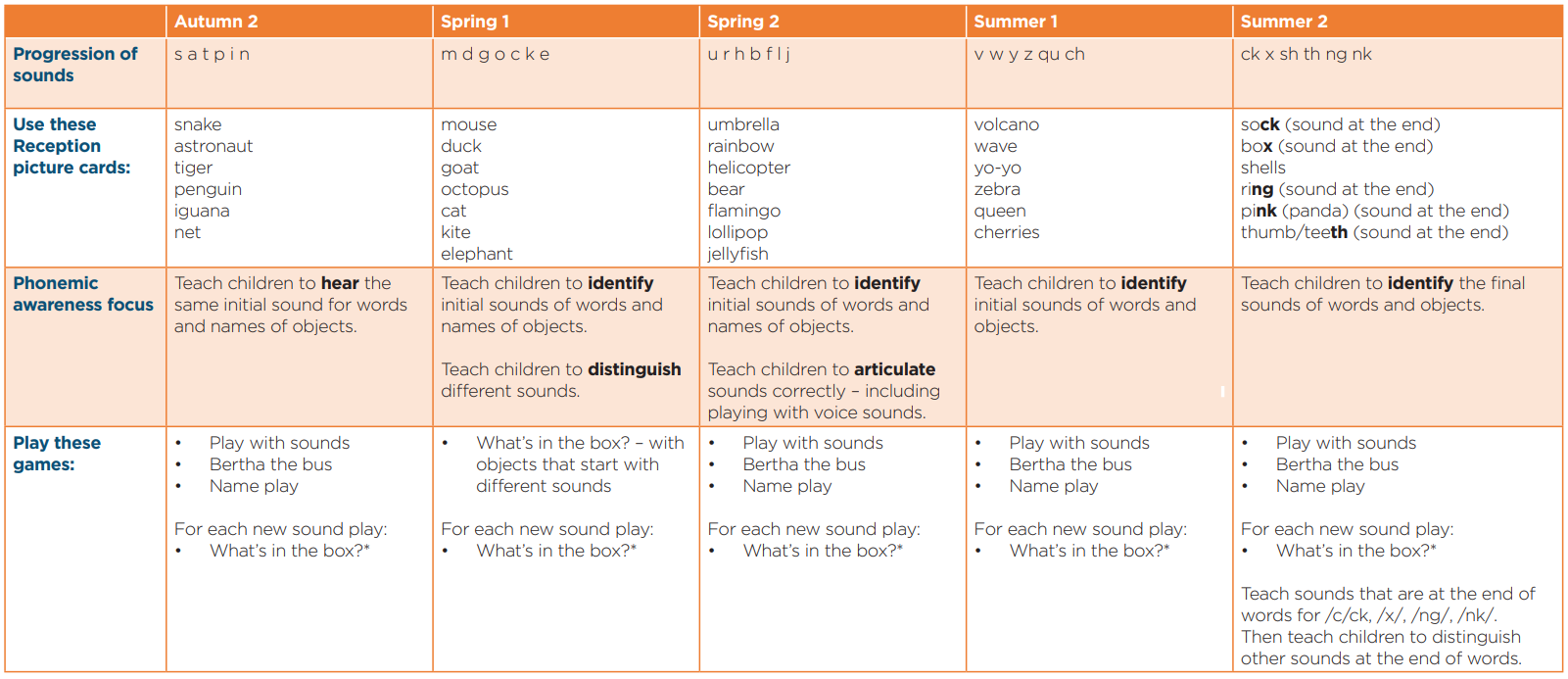 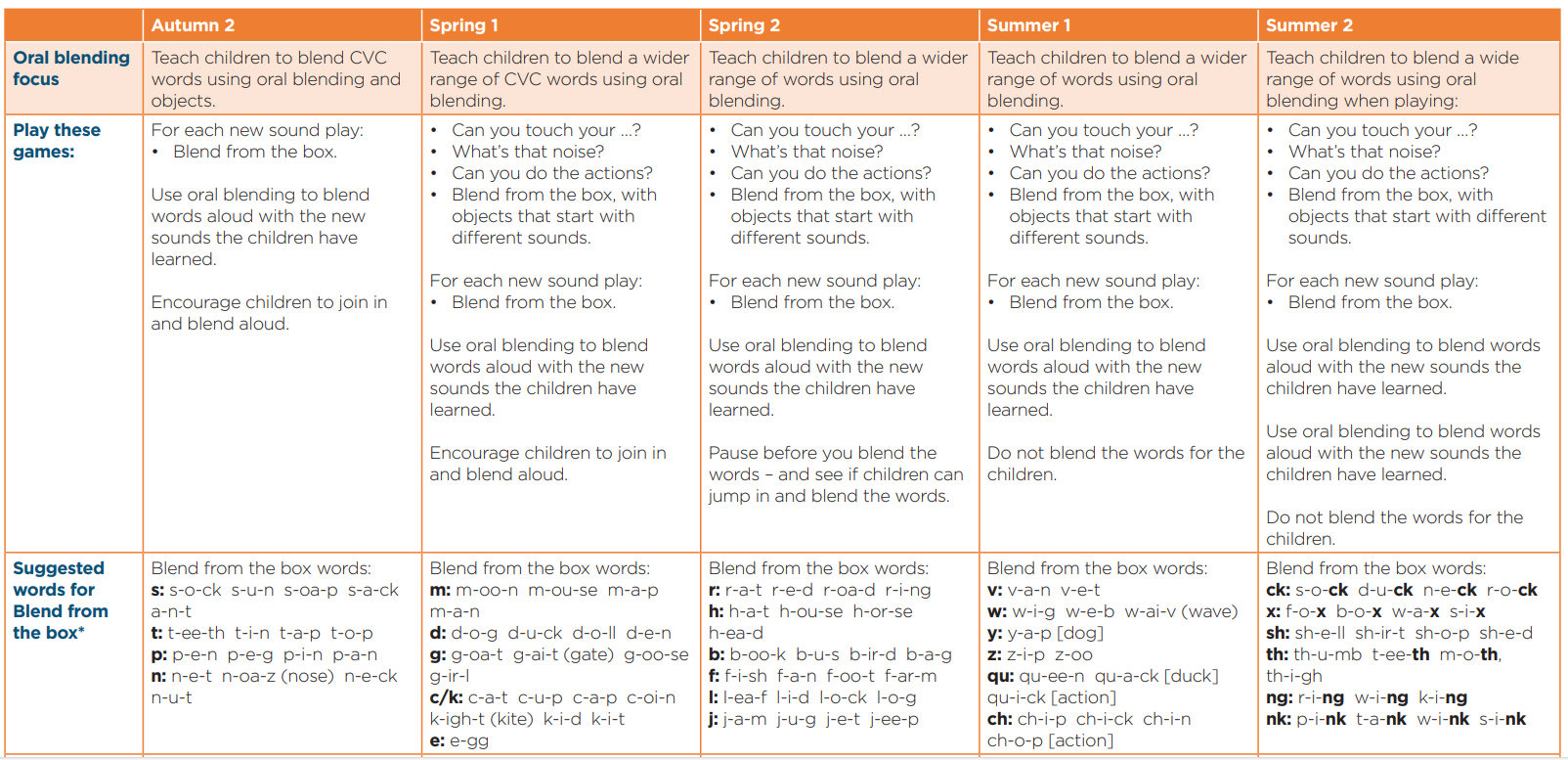 Key; PA; phonemic awareness, OB; oral blendingFieldhead Carr Nursery- Maths LTP- 2023-24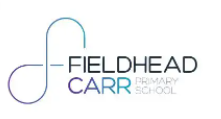 Daily routines consolidate Maths practice through regular opportunities for counting children, self-registration on Fives and Tens Frames, recording how many children are present each day using Numicon and Numicon labelling. Number songs and rhymes to run throughout everyday Maths practice. Many objectives linked to measure will be met through play within the environment, for example, capacity in the water area.Autumn / WinterWinter/ Spring Summer Possible learning/ Themes/Interests/Lines of Enquiry… Starting Nursery, belonging and self-reflection, who am I? Our families, growing and changing, using areas of provision and making friends.Festivals & Celebrations –Bonfire Night,  Nursery Rhymes: Twinkle Twinkle, Incy Wincy,  Baa Baa Black Sheep, Humpty Dumpty, Hickory Dickory Dock , 1, 2, 3, 4, 5, Once I caught A Fish Alive, 1,2 Buckly my Shoe, 5 Little men in  Flying SaucerOutdoors: AUTUMN WANDERLUST: leaves, spiders, pumpkins, owlsExploring Autumn- collecting and making pictures with leaves/ conkers, Autumn scavenger hunt, foraging and cooking (A2)Mini ChefsPear and apple crumble, fruit kebabs, Possible learning/ Themes/Interests/Lines of Enquiry… Starting Nursery, belonging and self-reflection, who am I? Our families, growing and changing, using areas of provision and making friends.Festivals & Celebrations –Bonfire Night,  Nursery Rhymes: Twinkle Twinkle, Incy Wincy,  Baa Baa Black Sheep, Humpty Dumpty, Hickory Dickory Dock , 1, 2, 3, 4, 5, Once I caught A Fish Alive, 1,2 Buckly my Shoe, 5 Little men in  Flying SaucerOutdoors: AUTUMN WANDERLUST: leaves, spiders, pumpkins, owlsExploring Autumn- collecting and making pictures with leaves/ conkers, Autumn scavenger hunt, foraging and cooking (A2)Mini ChefsPear and apple crumble, fruit kebabs, Possible learning/ Themes/Interests/Lines of Enquiry… Belonging and self-reflection, who am I? Autumn, woodland creaturesFestivals & Celebrations –Diwali, Halloween, Christmas, Hanukkah Nursery Rhymes: Twinkle Twinkle, Incy Wincy,  Baa Baa Black Sheep, Humpty Dumpty, Hickory Dickory Dock , 1, 2, 3, 4, 5, Once I caught A Fish Alive, 1,2 Buckly my Shoe, 5 Little men in  Flying SaucerOutdoors: AUTUMN WANDERLUSTAutumn walk, signs of Autumn, hibernationMini ChefsMince pies/ ginger spice cookiesPossible learning/ Themes/Interests/Lines of Enquiry… Winter, Arctic, Snow Bears/Penguins Festivals and Celebrations – Chinese New Year, Valentine’s Day, Nursery Rhymes: 5 little ducks, Old MacDonald had a farm, Wheel on the Bus, 5 little Speckled Frogs, Hot Cross Buns, It’s Raining It’s Pouring,Outdoors: WINTER /SPRING WADERLUST Winter walk, Snowflakes, ice bird watching, bird feeders, migration, Big Garden Bird Watch, make bird food, clearing the garden, planting bulbs for SpringMini ChefsFlapjack, pitta pizza, Winter soup Easter nests, pancakes, Anzac cookies Possible learning/ Themes/Interests/Lines of Enquiry… Spring, birds, planting and growing, growing and changing, pancake dayFestivals and Celebrations –Easter, Mother’s Day, world book day, red nose dayNursery Rhymes: 5 little ducks, Old MacDonald had a farm, Wheel on the Bus, I’m a little seed, 5 little Speckled Frogs, Hot Cross Buns, It’s Raining It’s Pouring,Outdoors: WINTER /SPRING WADERLUSTSpring walk, rain, Spring flowers, nests, planting herbs, sunflowers, Potatoes & Beans for ‘mini garden (back playground)’, Spring Scavenger Hunt.Mini ChefsEaster nests, pancakes, Anzac cookies Possible learning/ Themes/Interests/Lines of Enquiry… Our families- roles in society (Different Occupations) Lifecycles & Minibeasts,Festivals and CelebrationsRamadan, Eid, Holi,Nursery Rhymes – There’s a tiny caterpillar on a leaf, Little Miss Muffit, There’s a worm at the bottom of the garden,Poems The Nut Tree, …..Outdoors: SUMMER WANDERLUST  Sunshine and shadows, Care of Plants, wind, summer flowersMini ChefsBanana cake, Summer salad, Possible learning/ Themes/Interests/Lines of Enquiry… Our families- roles in society (Different Occupations) Lifecycles & Minibeasts, Summer, seasides, TransitionFestivals and Celebrations Father’s Day Summer solsticeNursery Rhymes – There’s a tiny caterpillar on a leaf, Little Miss Muffit, There’s a worm at the bottom of the garden,Poems The Nut Tree, …..Outdoors: SUMMER WANDERLUST  Care of Plants, New Planting, Litter, bees, streamsCollecting, Outdoor Art, Summer Scavenger HuntMini ChefsCupcakes, icing bicuitsAutumn 1 books- T4W(Nursery Rhymes)Mr wiggle & Mrs waggleAutumn 1 books- T4W(Nursery Rhymes)Mr wiggle & Mrs waggleAutumn 2 book- T4WThe Little Red HenSpring 1 books- T4W The Enormous TurnipSpring 2 books- T4WThe Gingerbread ManSummer 1 books- T4WThe Sleepy BumblebeeSummer 2 books- T4WOwl BabiesCannon of Literature texts to read and re read with the children (with additional texts added) Pie Corbett reading spineCannon of Literature texts to read and re read with the children (with additional texts added) Pie Corbett reading spineCannon of Literature texts to read and re read with the children (with additional texts added) Pie Corbett reading spineCannon of Literature texts to read and re read with the children (with additional texts added) Pie Corbett reading spineCannon of Literature texts to read and re read with the children (with additional texts added) Pie Corbett reading spineCannon of Literature texts to read and re read with the children (with additional texts added) Pie Corbett reading spineCannon of Literature texts to read and re read with the children (with additional texts added) Pie Corbett reading spineWhere’s Spot?Dear ZooHow to be a Lion (PSED)  10 Little Finger and 10 Little Toes (Diversity)Dinosaur Roar (rhythm and rhyme)The last leaf (Seasonal/ nature)The Gruffalo B is for BabyWhere’s Spot?Dear ZooHow to be a Lion (PSED)  10 Little Finger and 10 Little Toes (Diversity)Dinosaur Roar (rhythm and rhyme)The last leaf (Seasonal/ nature)The Gruffalo B is for BabyYou Choose We’re going on a bear huntWorrysaurus (PSED)Freddie the Fairy (Diversity)Peace at last (Rhythm and rhyme)The Gruffalo’s Child The last tree in the City (Seasonal)Brown bear brown bear what do you see?Jaspers beanstalk (seasonal)Be Brave Little Penguin (PSED)The lion who wanted love (PSED)Tree (seasonal) Goldilocks and The Three Bears (traditional)The Very Hungry CaterpillarHairy Maclary from Donaldson’s diary (rhythm and rhyme)My Hair (Diversity)Mixed (Diversity)The Wonkey Donkey (rhythm and rhyme)Hooray for Hoppy (Seasonal)Each Peach Pear Plum (Rhythm and rhyme)The Go Away Bird (PSED)Baby goes to market (Diversity) Don’t put your Finger in the Jelly Nelly (rhythm and rhyme)The train rideCome on DaisyThe boy with flowers in his hair (PSEDWe’re Going on a Lion Hunt (Diversity)Lenny and Wilbur Happiness Street (Seasonal/ nature)When I Grow UpParental Engagement:Reading stories at home workshop – link to library visit, evening/ bedtime story session & Christmas Stay &Play (indoor creative)/ Christmas carols around the fire pit- with Claire A- Stay &PlayParental Engagement:Reading stories at home workshop – link to library visit, evening/ bedtime story session & Christmas Stay &Play (indoor creative)/ Christmas carols around the fire pit- with Claire A- Stay &PlayParental Engagement:Reading stories at home workshop – link to library visit, evening/ bedtime story session & Christmas Stay &Play (indoor creative)/ Christmas carols around the fire pit- with Claire A- Stay &PlayParental Engagement: Easter/maths S&P Creative Workshop, Gross Motor/Large movement sessionParental Engagement: Easter/maths S&P Creative Workshop, Gross Motor/Large movement sessionParental Engagement: Phonics Stay & Play (Little Wandle) and Sports Day Parental Engagement: Phonics Stay & Play (Little Wandle) and Sports Day Cultural Capital experiencesLibrary visit- in groupsEmergency services  visit linked to Bonfire NightPublic sector- Nurse/Dentist/Vet/postal worker. Foraging- conkers, pine cones- link with Forest SchoolOngoing cooking experiencesCultural Capital experiencesLibrary visit- in groupsEmergency services  visit linked to Bonfire NightPublic sector- Nurse/Dentist/Vet/postal worker. Foraging- conkers, pine cones- link with Forest SchoolOngoing cooking experiencesCultural Capital experiencesLibrary visit- in groupsEmergency services  visit linked to Bonfire NightPublic sector- Nurse/Dentist/Vet/postal worker. Foraging- conkers, pine cones- link with Forest SchoolOngoing cooking experiencesCultural Capital experiencesIan’s Farm Mobile visit (find out ducks/ incubator)Visit to local shop to buy ingredients for cookingOngoing cooking experiencesCultural Capital experiencesIan’s Farm Mobile visit (find out ducks/ incubator)Visit to local shop to buy ingredients for cookingOngoing cooking experiencesCultural Capital experiencesNell Bank Story Trail Tropical world-(evolve)Post a letter/frogspawn/ CaterpillarPlant it, grow it, eat it (seasonal)Cultural Capital experiencesNell Bank Story Trail Tropical world-(evolve)Post a letter/frogspawn/ CaterpillarPlant it, grow it, eat it (seasonal)Forest School Experiences Autumn 1- Claire ANursery Rhymes: incy wincy spider- web building, minibeast hunting, conker rolling, modelling use of the mud kitchen, Autumn recipes, collage trees and leaves- leaves are falling, identify blackbirds, changing colour, five speckled frogs/ fairies, Introduce mini beast hotelsForest School Experiences Autumn 2Autumn walk, Bonfire night making a fire – fire safety, pond building, house building. Wand making/ wood painting, Rangoli patterns, exploring textures and colours, shelter building, wool wrapping Christmas decorationIdentify holly treeForest School Experiences Autumn 2Autumn walk, Bonfire night making a fire – fire safety, pond building, house building. Wand making/ wood painting, Rangoli patterns, exploring textures and colours, shelter building, wool wrapping Christmas decorationIdentify holly treeForest School Experiences Spring 1Environmental sounds- bird listening, nature sounds.  Winter walk, pulling ropes (forces), obstacle course. Weights and size of turnips, turnip winter soup on a fire,Making bird feeders with seed and fruit. Forest School Experiences Spring 2Making animal houses, foxes, growing/planting- herb garden, tool work, sunflowers, seed bombs, mini beast hotels with pallets (add)Forest School Experiences Summer 1Bee pinecones, bean can homes- bamboo canes, bee keeper- (visitor), hapazoming- use of hammer on material. Woodland walk. Making dandelion honey & playdough. Forest School Experiences Summer 2Owl nests, tying shoelace, Senses walk- listen, see, touch and feel and look. Nocturnal creatures. Cardboard twiggy/leaf owls, Closing the gap- Language acquisition Identifying targeted children via baselining (interventions). Show & Tell- Special to me. E.g. all about me-photo of people that are special to me. Toy that is special to mePets/ places…(continue this throughout the year) Adult to record child talk about ‘special to me’ in order to compare in summer 2Closing the gap- Language acquisition Start intervention groups:-Confidence- taking turns talking in small groups-Vocabulary-Sentence structure Familiar objects-Social conversation PSED-directed teaching(intervention groups). Naming fruits, places, environments- real life objects presented Closing the gap- Language acquisition Start intervention groups:-Confidence- taking turns talking in small groups-Vocabulary-Sentence structure Familiar objects-Social conversation PSED-directed teaching(intervention groups). Naming fruits, places, environments- real life objects presented Closing the gap- Language acquisition Understanding emotions by looking at body language, vocabulary, facial expressions and tone of voice. (learning how to speak to people, reading people’s behaviour and how they are feeling)Week 1- excitedWeek 2- happyWeek 3- SadWeek 4-  worried/scaredWeek 5- angryClosing the gap- Language acquisition Focused role play in social situation – turn taking Relationships, conversationsActivities: Board game, role play, craft activity, bubbles, outdoor games, Closing the gap- Language acquisition Linked to forest school- dangers around using hammers. Vocabulary and understanding meaning specific words linked to craft and nature. What does harpazoming mean? How does flower pressing work? E.g. what does danger mean? Why do we have to be careful when using a hammer? Group conversation on what you do in forest school focusing on understanding of vocabulary & language 1 word per week to produce quality. T. Ali to conclude what you do on a Wednesday with Miss Arnold. Closing the gap- Language acquisition Performance- sing nursery rhymes. Special to me- Adult to record child talk about my family- ‘special to me’ in order to compare in Autumn 1.  Closing the gap- all stands of verbal communication and language will be developed across the year though spontaneous/ in the moment high quality interactions between adults and children.  Closing the gap- all stands of verbal communication and language will be developed across the year though spontaneous/ in the moment high quality interactions between adults and children.  Closing the gap- all stands of verbal communication and language will be developed across the year though spontaneous/ in the moment high quality interactions between adults and children.  Closing the gap- all stands of verbal communication and language will be developed across the year though spontaneous/ in the moment high quality interactions between adults and children.  Closing the gap- all stands of verbal communication and language will be developed across the year though spontaneous/ in the moment high quality interactions between adults and children.  Closing the gap- all stands of verbal communication and language will be developed across the year though spontaneous/ in the moment high quality interactions between adults and children.  Closing the gap- all stands of verbal communication and language will be developed across the year though spontaneous/ in the moment high quality interactions between adults and children. Areas of Learning Autumn 1 Autumn 1 Autumn 2 Spring 1 Spring 2 Spring 2 Summer 1 Summer 2 Summer 2 C & L 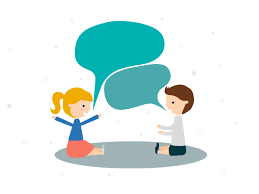 Talking Time/ circle games, story time, Phonics, T4W, show and tell, ongoing modelling and play within provision.Talking Time/ circle games, story time, Phonics, T4W, show and tell, ongoing modelling and play within provision.Talking Time/ circle games, story time, T4W, show and tell, ongoing modelling and play within provision.Talking Time/ circle games, story time, Phonics, T4W, show and tell, ongoing modelling and play within provision. Talking Time/ circle games, story time, Phonics, T4W, show and tell, ongoing modelling and play within provision.Talking Time/ circle games, story time, Phonics, T4W, show and tell, ongoing modelling and play within provision.Talking Time/ circle games, story time, T4W, Phonics, show and tell, ongoing modelling and play within provision.Talking Time/ circle games, story time, Phonics, T4W, show and tell, ongoing modelling and play within provision.Talking Time/ circle games, story time, Phonics, T4W, show and tell, ongoing modelling and play within provision.C & L Talking Time/ circle games, story time, T4W, show and tell, ongoing modelling and play within provision. Take turns in conversation with another person.  Understand a question or instruction with 2 parts.  Understand ‘why’ questions. Use some prepositions accurately. Take turns in conversation with another person.  Understand a question or instruction with 2 parts.  Understand ‘why’ questions. Use some prepositions accurately. Learn some songs/rhymes by memory. Take turns in conversation with another person.  Understand a question or instruction with 2 parts.  Understand ‘why’ questions. Use some prepositions accurately. Learn some songs/rhymes by memory. Develop a wider repertoire of songs.  Talk and organise their pretend play.  Retell their favourite short story.  Enjoy listening to longer stories and remember much of what happens.  Use extended sentences of 4-6 words.  Use present and past tense correctly.  Initiate conversations with adults and friends and continue it for many turns. Develop a wider repertoire of songs.  Talk and organise their pretend play.  Retell their favourite short story.  Enjoy listening to longer stories and remember much of what happens.  Use extended sentences of 4-6 words.  Use present and past tense correctly.  Initiate conversations with adults and friends and continue it for many turns. Develop a wider repertoire of songs.  Talk and organise their pretend play.  Retell their favourite short story.  Enjoy listening to longer stories and remember much of what happens.  Use extended sentences of 4-6 words.  Use present and past tense correctly.  Initiate conversations with adults and friends and continue it for many turns.C & L  Develop a simple conversation with another person.  Repeat words and phrases from simple stories.  Joining in with simple songs and rhymes.  Speak in full sentences.  Develop a simple conversation with another person.  Understand simple questions about ‘who’, ‘what’ and ‘where’.  Follow a simple 1 step instruction. Learn some songs/rhymes by memory. Develop a simple conversation with another person.  Repeat words and phrases from simple stories.  Joining in with simple songs and rhymes.  Speak in full sentences.  Develop a simple conversation with another person.  Understand simple questions about ‘who’, ‘what’ and ‘where’.  Follow a simple 1 step instruction. Learn some songs/rhymes by memory. Develop a simple conversation with another person.  Repeat words and phrases from simple stories.  Joining in with simple songs and rhymes.  Speak in full sentences.  Develop a simple conversation with another person.  Understand simple questions about ‘who’, ‘what’ and ‘where’.  Follow a simple 1 step instruction. Learn some songs/rhymes by memory. Take turns in conversation with another person.  Understand a question or instruction with 2 parts.  Understand ‘why’ questions. Use some prepositions accurately. Take turns in conversation with another person.  Understand a question or instruction with 2 parts.  Understand ‘why’ questions. Use some prepositions accurately. Learn some songs/rhymes by memory. Take turns in conversation with another person.  Understand a question or instruction with 2 parts.  Understand ‘why’ questions. Use some prepositions accurately. Learn some songs/rhymes by memory. Develop a wider repertoire of songs.  Talk and organise their pretend play.  Retell their favourite short story.  Enjoy listening to longer stories and remember much of what happens.  Use extended sentences of 4-6 words.  Use present and past tense correctly.  Initiate conversations with adults and friends and continue it for many turns. Develop a wider repertoire of songs.  Talk and organise their pretend play.  Retell their favourite short story.  Enjoy listening to longer stories and remember much of what happens.  Use extended sentences of 4-6 words.  Use present and past tense correctly.  Initiate conversations with adults and friends and continue it for many turns. Develop a wider repertoire of songs.  Talk and organise their pretend play.  Retell their favourite short story.  Enjoy listening to longer stories and remember much of what happens.  Use extended sentences of 4-6 words.  Use present and past tense correctly.  Initiate conversations with adults and friends and continue it for many turns.PSED 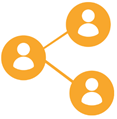 Health 1Feelings/Risks/Dangers Wellbeing & Involvement Health 1Feelings/Risks/Dangers Wellbeing & Involvement RelationshipsEmpathy Health 2 Healthy Bodies Wellbeing & InvolvementLiving in the Wider World Online Safety Living in the Wider World Online Safety Living in the Wider World Keeping Healthy& Fit Wellbeing & Involvement Relationships Transition Relationships Transition PSED  To be able to separate from main carer  Select and use activities and resources with help when needed.  Become more outgoing with unfamiliar people, in the safe context of setting. Play on their own and alongside other children, elaborating their play.  To begin to explore and understand different emotions  To begin to help with daily routines and take on roles.  Learn to toilet and wash hands independently To be able to separate from main carer  Select and use activities and resources with help when needed.  Become more outgoing with unfamiliar people, in the safe context of setting. Play on their own and alongside other children, elaborating their play.  To begin to explore and understand different emotions  To begin to help with daily routines and take on roles.  Learn to toilet and wash hands independently To be able to separate from main carer  Select and use activities and resources with help when needed.  Become more outgoing with unfamiliar people, in the safe context of setting. Play on their own and alongside other children, elaborating their play.  To begin to explore and understand different emotions  To begin to help with daily routines and take on roles.  Learn to toilet and wash hands Play with others as an active member of the group, extending ideas. Talk with others to solve conflict with the support of an adult. Increasingly follow rules understanding why they are important.  To learn about similarities and differences between themselves and others.  Begin to understand how others might be feeling.  To learn the effects of bad dental hygiene.  To develop teeth brushing skills Play with others as an active member of the group, extending ideas. Talk with others to solve conflict with the support of an adult. Increasingly follow rules understanding why they are important.  To learn about similarities and differences between themselves and others.  Begin to understand how others might be feeling.  To learn the effects of bad dental hygiene.  To develop teeth brushing skills Play with others as an active member of the group, extending ideas. Talk with others to solve conflict with the support of an adult. Increasingly follow rules understanding why they are important.  To learn about similarities and differences between themselves and others.  Begin to understand how others might be feeling.  To learn the effects of bad dental hygiene.  To develop teeth brushing skills Find solutions to conflicts and rivalries.  Develop appropriate ways of being assertive.  Talk about their own feelings and the feelings of others. Develop sense of responsibility and membership of community.  To learn about the effects our diet has on our bodies and why it is important to have a healthy balanced diet.  To develop knowledge of healthy and unhealthy food groups. Find solutions to conflicts and rivalries.  Develop appropriate ways of being assertive.  Talk about their own feelings and the feelings of others. Develop sense of responsibility and membership of community.  To learn about the effects our diet has on our bodies and why it is important to have a healthy balanced diet.  To develop knowledge of healthy and unhealthy food groups. Find solutions to conflicts and rivalries.  Develop appropriate ways of being assertive.  Talk about their own feelings and the feelings of others. Develop sense of responsibility and membership of community.  To learn about the effects our diet has on our bodies and why it is important to have a healthy balanced diet.  To develop knowledge of healthy and unhealthy food groups.Physical Development 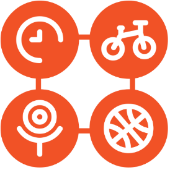 Self-care focus on washing hands and using the toilet/ pulling up skirt and trousers.Gross Motor: 5 Key movement areasExplore/ learn rules for movement play area, starting and stopping, balancing, rolling, crawling and running.Paint brushed on sticks- large movement Water bottle paints, ribbon dancing Fine Motor: range of fine motor activities available, finger gym to strengthen finger muscles and finger isolation, squiggle while you WiggleSelf-care focus on washing hands and using the toilet/ pulling up skirt and trousers.Gross Motor: 5 Key movement areasExplore/ learn rules for movement play area, starting and stopping, balancing, rolling, crawling and running.Paint brushed on sticks- large movement Water bottle paints, ribbon dancing Fine Motor: range of fine motor activities available, finger gym to strengthen finger muscles and finger isolation, squiggle while you WiggleSelf-care focus on washing hands and using the toilet/ pulling up skirt and trousers.Gross Motor: 5 Key movement areasExplore/ learn rules for movement play area, starting and stopping, balancing, rolling, crawling and running.Paint brushed on sticks- large movement Water bottle paints, ribbon dancing Fine Motor: range of fine motor activities available, finger gym to strengthen finger muscles and finger isolation, squiggle while you WiggleOngoing self-care managing hygiene with increasing independence.Gross Motor: Movement areaMoving in a range of waysMoving in a range of ways to musicFine Motor: range of fine motor activities available, finger gym to strengthen finger muscles and finger isolation, Squiggle While you Wiggle with an additional focus on early stages of pencil control, i.e. lines top to bottom and left to right.Ongoing self-care managing hygiene with increasing independence.Gross Motor: Movement areaMoving in a range of waysMoving in a range of ways to musicFine Motor: range of fine motor activities available, finger gym to strengthen finger muscles and finger isolation, Squiggle While you Wiggle with an additional focus on early stages of pencil control, i.e. lines top to bottom and left to right.Ongoing self-care managing hygiene with increasing independence.Gross Motor: Movement areaMoving in a range of waysMoving in a range of ways to musicFine Motor: range of fine motor activities available, finger gym to strengthen finger muscles and finger isolation, Squiggle While you Wiggle with an additional focus on early stages of pencil control, i.e. lines top to bottom and left to right.Ongoing self-care managing hygiene with increasing independence and dressing and undressing with independence. Gross Motor: Movement areaObstacle courses and apparatus – Jumping,travelling under/over Developing ball skills, throwing and catching Fine Motor: range of fine motor activities available, finger gym, pencil control, use of tools, deconstruction area, letter formation & name writingOngoing self-care managing hygiene with increasing independence and dressing and undressing with independence. Gross Motor: Movement areaObstacle courses and apparatus – Jumping,travelling under/over Developing ball skills, throwing and catching Fine Motor: range of fine motor activities available, finger gym, pencil control, use of tools, deconstruction area, letter formation & name writingOngoing self-care managing hygiene with increasing independence and dressing and undressing with independence. Gross Motor: Movement areaObstacle courses and apparatus – Jumping,travelling under/over Developing ball skills, throwing and catching Fine Motor: range of fine motor activities available, finger gym, pencil control, use of tools, deconstruction area, letter formation & name writingPhysical Development Self-care and Independence  Washes and dries hands but needs adult supervision. Learn to use the toilet with help and then independently.  Pull pants up and down but needs help with buttons and other fastenings.  Eats with a fork and a spoon. Show an increasing desire to be independent. Gross Motor  Rides tricycle using pedals and can steer it round wide corners.  Develop skills to balance and control their bodies. Climbs nursery apparatus using increasing agility.  Develop ball skills such as kick it or throw it. Develop large muscle movements (arms)Fine Motor  Manipulate and explore different malleable and sensory materials and tools.  Begin to use one handed tools and equipment (e.g. snip with scissors). Makes a range of shaped marks. Self-care and Independence  Washes and dries hands but needs adult supervision. Learn to use the toilet with help and then independently.  Pull pants up and down but needs help with buttons and other fastenings.  Eats with a fork and a spoon. Show an increasing desire to be independent. Gross Motor  Rides tricycle using pedals and can steer it round wide corners.  Develop skills to balance and control their bodies. Climbs nursery apparatus using increasing agility.  Develop ball skills such as kick it or throw it. Develop large muscle movements (arms)Fine Motor  Manipulate and explore different malleable and sensory materials and tools.  Begin to use one handed tools and equipment (e.g. snip with scissors). Makes a range of shaped marks. Self-care and Independence  Washes and dries hands but needs adult supervision. Learn to use the toilet with help and then independently.  Pull pants up and down but needs help with buttons and other fastenings.  Eats with a fork and a spoon. Show an increasing desire to be independent. Gross Motor  Rides tricycle using pedals and can steer it round wide corners.  Develop skills to balance and control their bodies. Climbs nursery apparatus using increasing agility.  Develop ball skills such as kick it or throw it. Develop large muscle movements (arms)Fine Motor  Manipulate and explore different malleable and sensory materials and tools.  Begin to use one handed tools and equipment (e.g. snip with scissors). Makes a range of shaped marks. Gross Motor  Develop coordination whilst collaborating with others to manage large items.  Remember sequences and patterns of movement which are related to music and rhythm.  Develop skills in running, hopping, jumping.Fine Motor  Begin to show a preference for dominant hand.  Develop good control when mark making with pens and pencils.  Confidently uses one handed tools and equipment. Begin to use a knife and fork.Gross Motor  Develop coordination whilst collaborating with others to manage large items.  Remember sequences and patterns of movement which are related to music and rhythm.  Develop skills in running, hopping, jumping.Fine Motor  Begin to show a preference for dominant hand.  Develop good control when mark making with pens and pencils.  Confidently uses one handed tools and equipment. Begin to use a knife and fork.Gross Motor  Develop coordination whilst collaborating with others to manage large items.  Remember sequences and patterns of movement which are related to music and rhythm.  Develop skills in running, hopping, jumping.Fine Motor  Begin to show a preference for dominant hand.  Develop good control when mark making with pens and pencils.  Confidently uses one handed tools and equipment. Begin to use a knife and fork.Gross Motor  Show an awareness of safety when collaborating with others to move items/ build. Developing physical skills and awareness when using obstacle courses and large outdoor equipment.  Develop awareness of others and obstacles when running, riding, climbing and moving. Explore a wider range of different movements, such as galloping and slithering. Show increasing accuracy with ball skills.Fine Motor  Develop independence in dressing and self-care.  Continue to develop good control when mark making with pens and pencils.  Develop independence in using a knife and fork and when pouring.Gross Motor  Show an awareness of safety when collaborating with others to move items/ build. Developing physical skills and awareness when using obstacle courses and large outdoor equipment.  Develop awareness of others and obstacles when running, riding, climbing and moving. Explore a wider range of different movements, such as galloping and slithering. Show increasing accuracy with ball skills.Fine Motor  Develop independence in dressing and self-care.  Continue to develop good control when mark making with pens and pencils.  Develop independence in using a knife and fork and when pouring.Gross Motor  Show an awareness of safety when collaborating with others to move items/ build. Developing physical skills and awareness when using obstacle courses and large outdoor equipment.  Develop awareness of others and obstacles when running, riding, climbing and moving. Explore a wider range of different movements, such as galloping and slithering. Show increasing accuracy with ball skills.Fine Motor  Develop independence in dressing and self-care.  Continue to develop good control when mark making with pens and pencils.  Develop independence in using a knife and fork and when pouring.Literacy 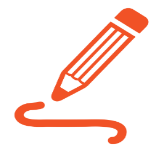 Reading: Have favourite story and recognize environmental print.5 concepts of print Writing: Give meaning to their marks. Make range of shaped marks using various mediumReading: Have favourite story and recognize environmental print.5 concepts of print Writing: Give meaning to their marks. Make range of shaped marks using various mediumReading: Have favourite story and recognize environmental print.5 concepts of print Writing: Give meaning to their marks. Make range of shaped marks using various mediumReading: 5 concepts of print Writing: Make marks and drawings with increasing detail.Gaining more control over marks, early pencil control, top to bottom/ left to right, circles in the correct sequence of movements.Reading: 5 concepts of print Writing: Make marks and drawings with increasing detail.Gaining more control over marks, early pencil control, top to bottom/ left to right, circles in the correct sequence of movements.Reading: 5 concepts of print Writing: Make marks and drawings with increasing detail.Gaining more control over marks, early pencil control, top to bottom/ left to right, circles in the correct sequence of movements.Reading: recognize difference between letters & words and link to phonic knowledge Writing: to write some letters / their name Independently Reading: recognize difference between letters & words and link to phonic knowledge Writing: to write some letters / their name Independently Reading: recognize difference between letters & words and link to phonic knowledge Writing: to write some letters / their name Independently Literacy  Reading  Notice print in the environment  Begin to develop an awareness of the 5 key concepts of print.  Count or clap syllables in words.  Repeat words and phrases from familiar stories.   Learn to recognise their name. Express interest and engagement with favourite textsWriting  Freely mark makes with a range of media and sensory materials.  Makes vertical and horizontal lines.  To develop skills to draw circles. Reading  Notice print in the environment  Begin to develop an awareness of the 5 key concepts of print.  Count or clap syllables in words.  Repeat words and phrases from familiar stories.   Learn to recognise their name. Express interest and engagement with favourite textsWriting  Freely mark makes with a range of media and sensory materials.  Makes vertical and horizontal lines.  To develop skills to draw circles.Reading  Notice print in the environment  Begin to develop an awareness of the 5 key concepts of print.  Count or clap syllables in words.  Repeat words and phrases from familiar stories.   Learn to recognise their name. Express interest and engagement with favourite textsWriting  Freely mark makes with a range of media and sensory materials.  Makes vertical and horizontal lines.  To develop skills to draw circles.Reading  Understand the 5 concepts of print.  Recognising rhyme and continuing a rhyming string.  Talk, ask questions and comment about stories they have read. Writing  Make marks to convey meaning.  Begin to create representational drawings in detail. Begin to make letter like formations in their mark making, for example, from letters in their name.Reading  Understand the 5 concepts of print.  Recognising rhyme and continuing a rhyming string.  Talk, ask questions and comment about stories they have read. Writing  Make marks to convey meaning.  Begin to create representational drawings in detail. Begin to make letter like formations in their mark making, for example, from letters in their name.Reading  Understand the 5 concepts of print.  Recognising rhyme and continuing a rhyming string.  Talk, ask questions and comment about stories they have read. Writing  Make marks to convey meaning.  Begin to create representational drawings in detail. Begin to make letter like formations in their mark making, for example, from letters in their name.Reading  Discuss stories and begin to understand new vocabulary learnt through texts Retell their favourite story using props in sequence.  Identify the initial sounds in words.  Orally blend and segment.  Beginning to recognise familiar graphemes in print in books and the environment. Writing  Begin to write some letters accurately.  Write some or all of their name. Use some of their print and letter knowledge in their early writing/ mark making.Reading  Discuss stories and begin to understand new vocabulary learnt through texts Retell their favourite story using props in sequence.  Identify the initial sounds in words.  Orally blend and segment.  Beginning to recognise familiar graphemes in print in books and the environment. Writing  Begin to write some letters accurately.  Write some or all of their name. Use some of their print and letter knowledge in their early writing/ mark making.Reading  Discuss stories and begin to understand new vocabulary learnt through texts Retell their favourite story using props in sequence.  Identify the initial sounds in words.  Orally blend and segment.  Beginning to recognise familiar graphemes in print in books and the environment. Writing  Begin to write some letters accurately.  Write some or all of their name. Use some of their print and letter knowledge in their early writing/ mark making.Phonics  Phase 1- Rhythm and rhyme (NR)Environmental Sounds & instrumental sounds Phase 1- Rhythm and rhyme (NR)Environmental Sounds & instrumental sounds Phase 1 – All aspects  (see LTP)Phase 1 – All aspects  (see LTP)
Phase 1 – All aspects  (see LTP)
Phase 1 – All aspects  (see LTP)Phase 1 – All aspects  (see LTP)+ Phase 2 (N2) – Little WandlePhase 1 – All aspects  (see LTP)+ Phase 2 (N2) – Little WandlePhase 1 – All aspects  (see LTP)+ Phase 2 (N2) – Little WandleMaths See Maths MTP below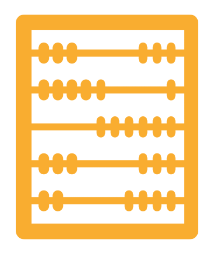 Number rhymes and songsCategorising and sortingSame/ differentPatternSubitising 1-3Capacity (provision)Number rhymes and songsCategorising and sortingSame/ differentPatternSubitising 1-3Capacity (provision)Same/ differentNumber Study 1 &2Counting 1-1Comparing lengthPattern -bodiesshape pictures    Language of sizeComparing quantitiesNumber study 3& 4 Exploring & comparing weight Subitising       Number study 5& 6Counting objects 1-1 and showing amounts on fingers to 5Subitising Pattern ABAB with images/ coloursTime       Number study 5& 6Counting objects 1-1 and showing amounts on fingers to 5Subitising Pattern ABAB with images/ coloursTime Comparing quantitiesMathematical graphicsProblem solvingshape Positional language Compare quantitiesMathematical representationProblem solvingPattern –with shapesPositional language Compare quantitiesMathematical representationProblem solvingPattern –with shapesMaths See Maths MTP belowNumber  Recite numbers past 5 using songs and rhymes  Subitise to 3. Measure  Capacity – learn to identify full and empty.  Identify objects relating to size – big, small etc. Time  Describe the sequence of events in nursery using a visual timetable. Shape  Select shapes appropriately during play – e.g. flat surfaces for building, a triangular prism for a roof etc.  Talk about and recognise patterns in the environment.  To sort objects into different groups. To identify patterns around them in the environment.Number  Recite numbers past 5 using songs and rhymes  Subitise to 3. Measure  Capacity – learn to identify full and empty.  Identify objects relating to size – big, small etc. Time  Describe the sequence of events in nursery using a visual timetable. Shape  Select shapes appropriately during play – e.g. flat surfaces for building, a triangular prism for a roof etc.  Talk about and recognise patterns in the environment.  To sort objects into different groups. To identify patterns around them in the environment.Number  Learn to count meaningfully using 1-1 correspondence (numbers to 5).  Recognise when quantities of similar things are equal.  Begin to develop a deep understanding of numbers to 5 – number studies. Measure  Identify objects relating to length – long, short etc. Shape  Create pictures where shapes/objects represent a unique role. Follow ABAB patterns using movement and actions.  To sort objects into different groups.Number  To answer ‘how many’ questions using the last number counted.  Recognise when quantities of dissimilar things are equal.  Identify objects relating to weight – heavy, light etc.  Use language to compare objects relating to size.Shape  Explore and describe shapes using mathematical language – corners, sides, straight, curved. Measure Use language to compare objects relating to capacity. Number  To count out objects from a group (up to 5).  Show ‘finger numbers’ up to 5. Continue to develop a deep understanding of numbers to 5 & 6 – number studies. Measure Link numerals and amounts. Time  To describe a sequence of events from their daily routine. (T4W planting.)Position  To describe a familiar routes – recall the route and the order of things seen on the way.Number  To count out objects from a group (up to 5).  Show ‘finger numbers’ up to 5. Continue to develop a deep understanding of numbers to 5 & 6 – number studies. Measure Link numerals and amounts. Time  To describe a sequence of events from their daily routine. (T4W planting.)Position  To describe a familiar routes – recall the route and the order of things seen on the way.Number  To learn and use the language ‘more than’ ‘less/fewer than’ correctly.  Learn to solve real world problems with numbers up to 5 (adding, sharing, subtracting). Measure  To use language to compare objects relating to length. Time  To describe a sequence of events from a familiar story. (T4W input)Shapes  Explore and describe shapes using mathematical language, faces, flat, curved, straight, solid, point.Number  To learn and use the language ‘more than’ ‘less/fewer than’ correctly.  Learn to solve real world problems with numbers up to 5 (adding, sharing, subtracting). Measure  To use language to compare objects relating to length. Time  To describe a sequence of events from a familiar story. (T4W input)Shapes  Explore and describe shapes using mathematical language, faces, flat, curved, straight, solid, point.Number  Learning to make marks to represent number. Learn to solve real world problems with numbers up to 5 (adding, sharing, subtracting).Measure  Use language to compare objects relating to weight. Shape  Create ABAB patterns using 2D shapes.Position  To use correct positional language to describe route and locations – in, on, under, behind, in front, behind, in front, next to, on top, inside. UtW – P&C (History & RE) 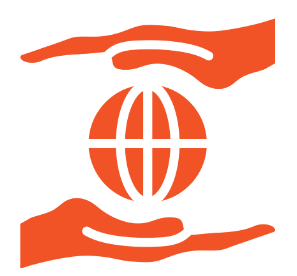 Self-reflection – who am I? Family photos begin timelineMake Sense of Own Families HistoryCelebrations – Diwali, Christmas, Bonfire NightSelf-reflection – who am I? Family photos begin timelineMake Sense of Own Families HistoryCelebrations – Diwali, Christmas, Bonfire NightSelf-reflection – who am I? Family photos begin timelineMake Sense of Own Families HistoryCelebrations – Diwali, Christmas, Bonfire NightChanges baby – 4 year oldSimilarities and Differences – Between familiesCelebrations – Chinese New YearChanges baby – 4 year oldSimilarities and Differences – Between familiesCelebrations – Easter, Mother’s DayChanges baby – 4 year oldSimilarities and Differences – Between familiesCelebrations – Easter, Mother’s DayHow have we changed over the year – what can we do now? Talk about past experiences.Make connections between our families and their occupations TransitionCelebrations – Eid, HoliHow have we changed over the year – what can we do now? Talk about past experiences.Make connections between our families and their occupations TransitionCelebrations – Eid, HoliHow have we changed over the year – what can we do now? Talk about past experiences.Make connections between our families and their occupations TransitionCelebrations – Eid, HoliUtW – TW (Science, RE & Geography) AutumnSelf-reflection, talk about ourselves and our families Exploration of Natural World - animals & their habitats and seasonal changesLibrary visit within our local areaAutumnSelf-reflection, talk about ourselves and our families Exploration of Natural World - animals & their habitats and seasonal changesLibrary visit within our local areaAutumnSelf-reflection, talk about ourselves and our families Exploration of Natural World - animals & their habitats and seasonal changesLibrary visit within our local area SpringExploration of Natural World – care, growth and change of living things (plants andanimals)Planting and growingMelting iceShop visit within our local areaSpringExploration of Natural World – care, growth and change of living things (plants andanimals)Planting and growingBean experimentShop visit within our local areaSpringExploration of Natural World – care, growth and change of living things (plants andanimals)Planting and growingBean experimentShop visit within our local areaSummerExploration of Natural World - materials, equipment and weatherCooking Life cycle of a CaterpillarSummerExploration of Natural World - materials, equipment and weatherCooking Life cycle of a CaterpillarSummerExploration of Natural World - materials, equipment and weatherCooking Life cycle of a chickUtW  (ICT) Explore technology in classroom: CD player and use of whiteboard, E SafetyExplore technology in classroom: CD player and use of whiteboard, E SafetyExplore technology in classroom: CD player and use of whiteboard, E SafetyExplore Technology around us, use of computers, E SafetyExplore Technology around us, use of computers, E SafetyExplore Technology around us, use of computers, E SafetyExplore simple programmable toys (eg cars and beebots), E SafetyExplore simple programmable toys (eg cars and beebots), E SafetyExplore simple programmable toys (eg cars and beebots), E SafetyScience To use their senses in hands on exploration of natural materials.  Explore collections of materials with similar and or different properties - Autumnal materials  Talk about the differences between materials and changes they notice – e.g. investigating light and shadows. History  To talk about themselves and their families. RE  To understand different celebrations between communities; Christmas, Bonfire night and Diwali.  To develop positive attitudes about the differences between people.Science To use their senses in hands on exploration of natural materials.  Explore collections of materials with similar and or different properties - Autumnal materials  Talk about the differences between materials and changes they notice – e.g. investigating light and shadows. History  To talk about themselves and their families. RE  To understand different celebrations between communities; Christmas, Bonfire night and Diwali.  To develop positive attitudes about the differences between people.Science To use their senses in hands on exploration of natural materials.  Explore collections of materials with similar and or different properties - Autumnal materials  Talk about the differences between materials and changes they notice – e.g. investigating light and shadows. History  To talk about themselves and their families. Geography  To learn about our local community; local library walkRE  To understand different celebrations between communities; Christmas, Bonfire night and Diwali.  To develop positive attitudes about the differences between people.Science Understand the need to respect and care for the natural environment and all living things.Talk about the differences between materials and changes they notice. (melting ice, cooking playdough)History  To talk about how they have changed since they were young, baby to child.RE  To understand different celebrations between communities; Chinese New Year,  To continue develop positive attitudes about the differences between people.Science Plant seeds and care for growing plants.  To know the life cycle of a plant. Understand the need to respect and care for the natural environment and all living things.History  To talk about how they have changed since they were young, baby to child.Geography  To learn about our local community; local library walkScience Plant seeds and care for growing plants.  To know the life cycle of a plant. Understand the need to respect and care for the natural environment and all living things.History  To talk about how they have changed since they were young, baby to child.Geography  To learn about our local community; local library walkScience Explore and talk about different forces they can feel.Learn about the life cycle of an animal.History  Talk about past experiences, i.e. celebrations.Geography  To talk about the role of their family within the community. Show interest in different occupations.Learn about different places/ countries around the world and talk about the differences.RE  To understand different celebrations between communities; Holi, Eid,   To continue develop positive attitudes about the differences between people.Science Explore and talk about different forces they can feel.Learn about the life cycle of an animal.History  Talk about past experiences, i.e. celebrations.Geography  To talk about the role of their family within the community. Show interest in different occupations.Learn about different places/ countries around the world and talk about the differences.RE  To understand different celebrations between communities; Holi, Eid,   To continue develop positive attitudes about the differences between people.Science Explore and talk about different forces they can feel.Learn about the life cycle of an animal.History  Talk about past experiences, i.e. celebrations.Geography  To talk about the role of their family within the community. Show interest in different occupations.Learn about different places/ countries around the world and talk about the differences.RE  To understand different celebrations between communities; Holi, Eid,   To continue develop positive attitudes about the differences between people.EAD (Art & Design) 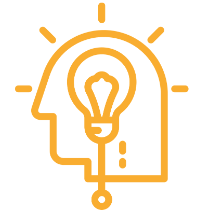 Explore colour mixing (crayons, ready mixed paints)Vegetable printingExpression through a range of marksself-portraits and families, nature rubbingsPicasso (Portraits)Explore colour mixing (crayons, ready mixed paints)Vegetable printingExpression through a range of marksself-portraits and families, nature rubbingsPicasso (Portraits)Explore colour mixing (crayons, ready mixed paints)Vegetable printingExpression through a range of marksself-portraits and families, nature rubbingsPicasso (Portraits)  Explore colour mixing (powder paints and oil      pastels) Kandinsky (Shape)  Explore colour mixing (powder paints and oil      pastels) Kandinsky (Shape)Explore colour mixing (powder paints and oil      pastels) Goldsworthy (link to Maths pattern)Explore colour mixing (water colours)Explore different materials, structures & textures in 2D & 3D design and use of a range of art materials Fabric printing linked to Holi, the festival of colourMondrian (shape)Explore colour mixing (water colours)Explore different materials, structures & textures in 2D & 3D design and use of a range of art materials Fabric printing linked to Holi, the festival of colourMondrian (shape)Explore colour mixing (water colours)Explore different materials, structures & textures in 2D & 3D design and use of a range of art materials Fabric printing linked to Holi, the festival of colourMondrian (shape)EAD (Art & Design)  Explore colour and colour mixing – linked to Autumn. Create closed shapes with continuous lines, and begin to use these shapes to represent objects. Explore colour and colour mixing – linked to Autumn. Create closed shapes with continuous lines, and begin to use these shapes to represent objects. Explore colour and colour mixing – linked to Autumn. Create closed shapes with continuous lines, and begin to use these shapes to represent objects. Explore colour and colour mixing – linked to Spring Draw with increasing complexity and detail, such as representing a face with a circle and including details. Explore colour and colour mixing – linked to Spring Draw with increasing complexity and detail, such as representing a face with a circle and including details. Explore colour and colour mixing – linked to Spring Draw with increasing complexity and detail, such as representing a face with a circle and including details.Explore colour and colour mixing – linked to Summer.Show different emotions in their drawings and paintingsExplore colour and colour mixing – linked to Summer.Show different emotions in their drawings and paintingsExplore colour and colour mixing – linked to Summer.Show different emotions in their drawings and paintingsEAD (DT) Malleable: sensory glitter, messy play (foam, jelly, spaghetti and playdough)Control and Manipulate Tools/Materials:Use of scissors and tape (masking and sellotape)/paper and cardMalleable: sensory glitter, messy play (foam, jelly, spaghetti and playdough)Control and Manipulate Tools/Materials:Use of scissors and tape (masking and sellotape)/paper and cardMalleable: sensory glitter, messy play (foam, jelly, spaghetti and playdough)Control and Manipulate Tools/Materials:Use of scissors and tape (masking and sellotape)/paper and cardMalleable: playdough & clay Use of hole punchesBarbara HepworthMalleable: playdough & clay Use of hole punchesBarbara HepworthMalleable: playdough & clay Use of hole punchesBarbara HepworthMalleable: playdough, clay and deconstruction areaControl and Manipulate Tools/Materials:and treasury tags/TissuePaper, brown paper, thick card & cardboardControl and Manipulate Tools/Materials: Use of PVA glue and split pins/texture and finishing on modelsMalleable: playdough, clay and deconstruction areaControl and Manipulate Tools/Materials:and treasury tags/TissuePaper, brown paper, thick card & cardboardControl and Manipulate Tools/Materials: Use of PVA glue and split pins/texture and finishing on modelsMalleable: playdough, clay and deconstruction areaControl and Manipulate Tools/Materials:and treasury tags/TissuePaper, brown paper, thick card & cardboardControl and Manipulate Tools/Materials: Use of PVA glue and split pins/texture and finishing on modelsEAD (DT)  Explore different materials freely, to develop their ideas about how to use them Explore different materials freely, to develop their ideas about how to use them Explore different materials freely, to develop their ideas about how to use them Develop their own ideas and then decide which materials to use to express them. Develop their own ideas and then decide which materials to use to express them. Develop their own ideas and then decide which materials to use to express them. Develop their skills in how to join different materials. Make imaginative and complex ‘small worlds’ Develop their skills in how to join different materials. Make imaginative and complex ‘small worlds’ Develop their skills in how to join different materials. Make imaginative and complex ‘small worlds’EAD (Music)  Enjoy and take part in Action Songs Explore Percussion InstrumentsRemember and sing whole songs Enjoy and take part in Action Songs Explore Percussion InstrumentsRemember and sing whole songs Enjoy and take part in Action Songs Explore Percussion InstrumentsRemember and sing whole songs Singing Rhymes and Songs (pitch match and melodic shape)Begin to play instruments rhythmically Singing Rhymes and Songs (pitch match and melodic shape)Begin to play instruments rhythmically Singing Rhymes and Songs (pitch match and melodic shape)Begin to play instruments rhythmically Remember and sing whole songsPerform music to express feelings and ideasRemember and sing whole songsPerform music to express feelings and ideasRemember and sing whole songsPerform music to express feelings and ideasEAD (Music)   Listen with increased attention to sounds.  Joining in with simple songs and rhymes. Explore the sounds of different instruments.Remember and sing entire songs (Nursery rhymes) Listen with increased attention to sounds.  Joining in with simple songs and rhymes. Explore the sounds of different instruments.Remember and sing entire songs (Nursery rhymes) Listen with increased attention to sounds.  Joining in with simple songs and rhymes. Explore the sounds of different instruments.Remember and sing entire songs (Christmas).  Sing the pitch of a tone sung by another person (‘pitch match’).  Sing the melodic shape (moving melody, such as up and down, down and up) of familiar songs.  Create their own songs, or improvise a song around one they know  Sing the pitch of a tone sung by another person (‘pitch match’).  Sing the melodic shape (moving melody, such as up and down, down and up) of familiar songs.  Create their own songs, or improvise a song around one they know  Sing the pitch of a tone sung by another person (‘pitch match’).  Sing the melodic shape (moving melody, such as up and down, down and up) of familiar songs.  Create their own songs, or improvise a song around one they knowRemember and sing entire songs. Respond to what they have heard, expressing their thoughts and feelings.Play instruments with increasing control to express their feelings and ideas.Remember and sing entire songs. Respond to what they have heard, expressing their thoughts and feelings.Play instruments with increasing control to express their feelings and ideas.Remember and sing entire songs. Respond to what they have heard, expressing their thoughts and feelings.Play instruments with increasing control to express their feelings and ideas.Role Play (Will add on  throughout the year depending on  children’s interests)Home Corner Small World Areas Home Corner Small World Areas Home CornerSmall World Areas Christmas small worldHome corner/Winter small worldHome corner + Fruit/farm shopHome corner + Fruit/farm shopHome corner + VetsHome corner + VetsHome corner + Role Play (Will add on  throughout the year depending on  children’s interests)Take part in simple pretend play Use objects and loose parts to represent something in their play.Take part in simple pretend play Use objects and loose parts to represent something in their play.Take part in simple pretend play Use objects and loose parts to represent something in their play. Begin to develop role play scenarios within a group. Begin to develop role play scenarios within a group. Begin to develop role play scenarios within a group. Develop more complex small world stories  within play  Use open ended resources to create detailed play scenes. Develop more complex small world stories  within play  Use open ended resources to create detailed play scenes. Develop more complex small world stories  within play  Use open ended resources to create detailed play scenes.Assessment Recording before & after videos of children talk about ‘all about me’ portraits.Baking- before and afterRecording before & after videos of children talk about ‘all about me’ portraits.Baking- before and afterJournal Wow bookTracker- insightBirth to five document to assessPresent video to parents of before & after to see progression of special momentsWeek 1Week 2Week 3Week 4Week 5Week 6Week 7Week 8Autumn 1Mr Wiggle & Mr WaggleMr Wiggle & Mr WaggleMr Wiggle & Mr WaggleMr Wiggle & Mr WaggleMr Wiggle & Mr WaggleMr Wiggle & Mr WaggleAutumn 2The Little Red HenThe Little Red HenThe Little Red HenThe Little Red HenT4W Christmas carols T4W Christmas carolsT4WChristmas carols  Spring 1The Enormous TurnipThe Enormous TurnipThe Enormous TurnipThe Enormous TurnipThe Enormous TurnipSpring 2The Gingerbread ManThe Gingerbread ManThe Gingerbread ManThe Gingerbread ManThe Gingerbread ManThe Gingerbread ManSummer 1The Sleepy Bumblebee The Sleepy BumblebeeThe Sleepy BumblebeeThe Sleepy BumblebeeThe Sleepy BumblebeeThe Sleepy BumblebeeSummer 2Owl BabiesOwl BabiesOwl BabiesOwl BabiesOwl BabiesWeek 1Week 2Week 3Week 4Week 5Week 6Week 7Autumn 1S&P visitsS&P visitsRhythm & Rhyme(twinkle twinkle)Rhythm & Rhyme(Incy Wincy)Environmental Sounds(listening Walk)Baa Baa Back SheepEnvironmental Sounds(Mrs .... has a box)Humpty DumptyInstrumental soundsHickory dickoryAutumn 2(Little wandle)Tune into sound-PA; What’s in the box-OB; Blend from the boxRhyme time-Song; Down at the station-Activity; What’s the sound?Tune into sound-PA; Play with sounds-OB; Can you touch your..Rhyme time-Song; Down at the station-Activity; Sound patternsTune into sound-PA; Bertha the bus-OB; Whats that noiseRhyme time-Song; A sailor wen to sea-Activity; Which word rhymesTune into sound-PA; Name play-OB; Can you do the action?Rhyme time-Song; Baa, baa, black sheep-Activity;  Play with wordsTune into sound-PA; Voice sounds-OB; Blend from the boxRhyme time-Song; Baa, baa, black sheep-Activity; Join inTune into sound-PA; What’s in the box-OB; Can you touch your…Rhyme time-Song; 1, 2, 3, 4,5 once I caught-Activity; Say it silly Tune into sound-PA; Play with sounds-OB; What’s that noise?Rhyme time-Song; 1, 2, 3, 4,5 once I caught-Activity; Odd one outSpring 1Tune into sound-PA; Bertha the bus-OB; Can you do the action?Rhyme time-Song; Hey diddle diddle-Activity; Voice sound Tune into sound-PA; Name play-OB; Blend from the boxRhyme time-Song; Hickory dickory -Activity; fast/slow/loud/quiteTune into sound-PA; Voice sounds-OB; Can you touch your..Rhyme time-Song; Humpty dumpty -Activity; What’s the sound?Tune into sound-PA; What’s in the box-OB; Whats that noise?Rhyme time-Song; Incy wincy -Activity; Sound patternsTune into sound-PA; Play with sounds-OB; Can you do the action?Rhyme time-Song; Incy wincy -Activity; Which word rhymesSpring 2Tune into sound-PA; Bertha the bus-OB; Blend from the boxRhyme time-Song; Jack and Jill-Activity;  Play with wordsTune into sound-PA; Name play-OB; Can you touch your..Rhyme time-Song;  Jack and Jill-Activity; Join inTune into sound-PA; Voice sounds-OB; What’s that noise?Rhyme time-Song; Mary, Mary quite contrary-Activity; Say it silly Tune into sound-PA; What’s in the box-OB; Can you do the action?Rhyme time-Song; Miss Molly had a dolly-Activity; Odd one outTune into sound-PA; Play with sounds-OB; Blend from the boxRhyme time-Song; 1, 2 buckle my shoe-Activity; Voice sound Tune into sound-PA; Bertha the bus-OB; Can you touch your…Rhyme time-Song; 1, 2 buckle my shoe-Activity; fast/slow/loud/quiteSummer 1Tune into sound-PA; Name play-OB; What’s that noise?Rhyme time-Song;  Pat a cake-Activity; What’s the sound?Tune into sound-PA; Voice sounds-OB; Can you do the action?Rhyme time-Song; Pat a cake-Activity; Sound patternsTune into sound-PA; What’s in the box-OB; Blend from the boxRhyme time-Song; Ring a ring a roses-Activity; Which word rhymesTune into sound-PA; Play with sounds-OB; Can you touch your…Rhyme time-Song;  Ring a ring a roses-Activity;  Play with wordsTune into sound-PA; Bertha the bus-OB; What’s that noise?Rhyme time-Song;  Grand old Duke of York-Activity; Join inTune into sound-PA; Name play-OB; Can you do the action?Rhyme time-Song;  Grand old Duke of York-Activity; Say it silly Summer 2Little Wandle as appropriateTune into sound-PA; Voice sounds-OB; Blend from the boxRhyme time-Song; Row your boat-Activity; Odd one outTune into sound-PA; What’s in the box-OB; Can you touch your..Rhyme time-Song; Wheel on the bus-Activity; Voice sound Tune into sound-PA; Play with sounds-OB; What’s that noise?Rhyme time-Song; Twinkle twinkle-Activity; fast/slow/loud/quiteTune into sound-PA; Bertha the bus-OB; Can you do the action?Rhyme time-Song; Wind the bobbin up -Activity; What’s the sound?Week 1Week 2Week 3Week 4Week 5Week 6Week 7Week 8Autumn 1(Capacity through provision)Settling in Sorting through tidying using labels to support the children to identify different groups (ONGOING)Sequence of daily events (ONGOING)Settling in Sorting through tidying using labels to support the children to identify different groups (ONGOING)Sequence of daily events (ONGOING)Settling in Sorting through tidying using labels to support the children to identify different groups (ONGOING)Sequence of daily events (ONGOING)Number rhymes and songs – puppets and propsCategorising and sorting – Same and differentSame and DifferentSubitising to 3Pattern in the environmentNumber Study OneAutumn 2Number Study OneMore than fewer than 1Number TwoNumber TwoSubitising 1, 2, 3Careful counting count 1-1 meaningfully – last number spoken (5)Equal amountsShapeSame/ different Christmas shapesSpring 1Comparing weightLanguage of sizeNumber Three Subitising 1,2,3, 4,  Number Three Subitising 1,2,3, 4,Number 4  Spring 2Number 4  .Number Five& SubisitingNumber Five& SubisitingNumber SixNumber SixAB AB PatternSummer 1Comparing quantities, more than, fewer than and the sameMatching numerals to amountsProblem solving Mathematical graphicsAB AB PatternTime – sequence of eventsShape – describing shapes using mathematical languageSummer 2Subitising – problem solving/showing on fingersPositional LanguageLearn to solve real life problems (to 6)Revisit careful counting to 10Directions (Owl babies)